Post Grades to  7th and 8th Grade Report CardsOpen Infinite Campus Grade bookSelect a section from dropdown menu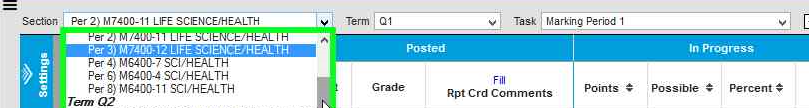 Check to make sure that Term is set to Q1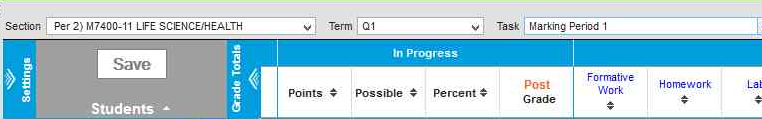 Select Marking Period 1 in Task menu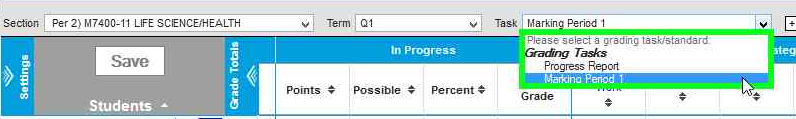 Click on red Post Grade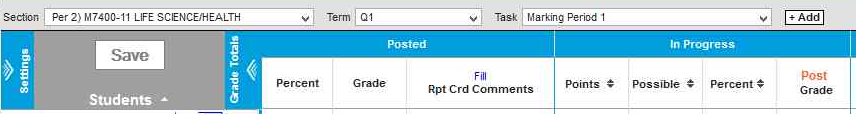 Select correct Term;  Select Marking Period 1 then click OK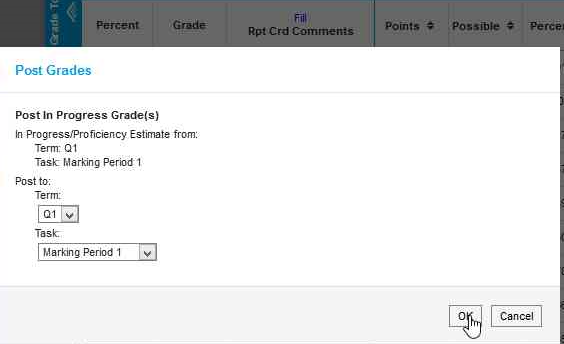 Click OK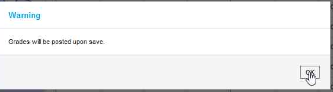 Click Save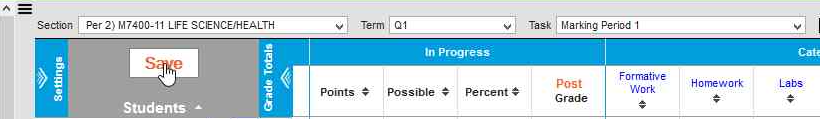 Grades for this section (or class) are now posted to the report card section of the Grade Book!Repeat process for other sections.